О внесении изменения в постановление администрации Арсеньевского городского округа от 09 апреля 2019 года № 233-па «О создании комиссии по согласованию создания мест (площадок) накопления твердых коммунальных отходов на территории многоквартирной жилой застройки Арсеньевского городского округа»На основании Федерального закона от 06 октября 2003 года № 131 – ФЗ «Об общих принципах организации местного самоуправления в Российской Федерации», в соответствии с постановлением Правительства Российской Федерации от 31 августа 2018 года № 1039 «Об утверждении правил обустройства мест (площадок) накопления твердых коммунальных отходов и ведения их реестра», руководствуясь Уставом Арсеньевского городского округа, администрация Арсеньевского городского округаПОСТАНОВЛЯЕТ:1. Внести в постановление администрации Арсеньевского городского округа от 09 апреля 2019 года № 233-па «О создании комиссии по согласованию создания мест (площадок) накопления твердых коммунальных отходов на территории многоквартирной жилой застройки Арсеньевского городского округа» (далее – Постановление) следующие изменения:1.1. Заменить в составе комиссии по согласованию создания мест (площадок) накопления твердых коммунальных отходов на территории многоквартирной жилой застройки Арсеньевского городского округа, утвержденном Постановлением, слова «главный специалист отдела жилищного хозяйства управления жизнеобеспечения администрации городского округа» словами «ведущий специалист отдела жилищного хозяйства управления жизнеобеспечения администрации городского округа»; 1.2. Дополнить положение о комиссии по согласованию создания мест (площадок) накопления твердых коммунальных отходов на территории многоквартирной жилой застройки Арсеньевского городского округа                       (далее – Положение), утвержденное Постановлением, пунктом 5 следующего содержания:«5. Порядок принятия решений о включении в реестр мест (площадок) накопления ТКО г. Арсеньев.5.1. Комиссия рассматривает заявку от физических и юридических лиц, заинтересованных во включении в реестр мест (площадок) накопления ТКО                  г. Арсеньев (далее – Реестр) сведений о местах (площадках) накопления ТКО на территории Арсеньевского городского округа, в том числе от управляющих организаций, товариществ собственников жилья, товариществ собственников недвижимости, по форме согласно Приложению № 3 к настоящему Положению.5.2. Комиссия рассматривает заявку в срок не позднее 10 рабочих дней со дня ее получения.5.3. По результатам рассмотрения заявки о включении сведений о месте (площадки) в Реестр, Комиссия принимает решение о включении сведений о месте (площадке) накопления ТКО в Реестр или об отказе во включении таких сведений в Реестр.5.4. Решение Комиссии о включении в Реестр оформляется актом о включении сведений о месте (площадке) накопления ТКО в Реестр (Приложение № 4). К акту прилагается картографический материал территории (схема), на которой определено место (площадка) накопления ТКО.5.5. Акт о включении сведений о месте (площадке) накопления ТКО в Реестр утверждается первым заместителем главы администрации городского округа, курирующим вопросы жилищно – коммунального хозяйства и в течение 3 рабочих дней направляется заявителю.5.6. Основаниями для отказа Комиссии о включении сведений о месте (площадке) накопления ТКО в Реестр являются:- несоответствие заявки о включении сведений о месте (площадке) накопления ТКО в Реестр установленной форме;- наличие в заявке о включении сведений о месте (площадке) накопления ТКО в Реестр недостоверной информации;- отсутствие согласования уполномоченным органом создания места (площадке) накопления ТКО.5.7. В решении об отказе в согласовании о включении сведений о месте (площадке) накопления ТКО в Реестр в обязательном порядке указывается основание такого отказа, указанное в пункте 5.6 настоящего Положения.5.8. После устранения основания для отказа, но не позднее 30 дней со дня получения решения об отказе во включении сведений о месте (площадке) накопления ТКО в Реестр, заявитель вправе повторно обратиться в Комиссию с заявкой о включении сведений о месте (площадке) накопления ТКО в Реестр. Заявка, поступившая в Комиссию, повторно рассматривается в порядке и сроки, которые установлены пунктами 5.1. – 5.7. настоящего Положения.».1.3. Дополнить Приложение № 2 к Положению «Акт о согласовании создания мест (площадок) накопления твердых коммунальных отходов на территории многоквартирной жилой застройки Арсеньевского городского округа» после слов « -начальник управления архитектуры и градостроительства администрации городского округа;» словами «-заместитель начальника управления жизнеобеспечения администрации городского округа;».1.4. Дополнить Положение приложениями № 3, № 4 в редакции приложений № 1, № 2 к настоящему постановлению соответственно.2. Организационному управлению администрации Арсеньевского городского округа (Абрамова) обеспечить размещение настоящего постановления на официальном сайте администрации Арсеньевского городского округа.3. Контроль за исполнением настоящего постановления оставляю за собой.Врио Главы городского округа                                                               В.С. ПивеньПриложение № 1к постановлению администрацииАрсеньевского городского округаот ___________2020 г. № _______«Приложение № 3к Положению о комиссии посогласованию создания мест(площадок) накопления твердыхкоммунальных отходов натерритории многоквартирнойжилой застройки Арсеньевскогогородского округаФормаВ комиссию по согласованиюсоздания мест (площадок)накопления твердыхкоммунальных отходов нана территории многоквартирнойжилой застройки Арсеньевского городского округа от ФИО (тел.)ЗАЯВКАПрошу Вас включить сведения о месте (площадки) накопления твердых коммунальных отходов в реестр мест (площадок) накопления ТКО, расположенной по адресу: _________________,на _____контейнеров, объемом образующихся ТКО в сутки __________, источником образования ТКО является __________________________.Приложение: - копия документа, удостоверяющего личность заявителя, являющегося физическим лицом, либо личность представителя физического или юридического лица (доверенность).- копия свидетельства о государственной регистрации физического лица в качестве индивидуального предпринимателя (для индивидуальных предпринимателей);- копия свидетельства о государственной регистрации юридического лица (для юридических лиц);- копия протокола общего собрания собственников, оформленного в соответствии с порядком, установленным Правительством Российской Федерации (в случае принятия решения о создании места (площадки) накопления ТКО в границах сформированного з.у. под МКД);- схема размещения мест (площадок) накопления твердых коммунальных отходов, с указанием адреса и (или) географических координат, и расстояний до нормируемых объектов;- копия согласования уполномоченным органом создания места (площадки) накопления ТКО.____________________________                                                               _______________________ »         (подпись заявителя)                                                                                  (дата подачи заявки)                                                                                                                            Приложение № 2к постановлению администрацииАрсеньевского городского округа                                                                                                                от 11 февраля 2020 г2020 г. № 83-па«Приложение № 4к Положению о комиссии посогласованию создания мест(площадок) накопления твердыхкоммунальных отходов натерритории многоквартирнойжилой застройки Арсеньевскогогородского округаУТВЕРЖДАЮ:председатель комиссии по согласованию создания мест(площадок) накопления твердых коммунальных отходов на территории многоквартирной жилой застройки Арсеньевскогогородского округа_____________________АКТ N ___Внесения сведений о месте (площадки) накопления ТКО в реестр мест (площадок) накопления ТКО г. Арсеньев"___" __________ 20___ г.                       г. Арсеньев    Комиссия в составе:в  соответствии  с  Постановлением  Правительства Российской Федерации от 31 августа 2018 года «Об утверждении Правил обустройства  мест (площадок) накопления ТКО и ведения реестра», постановлением администрации  Арсеньевского городскогоокруга от  09 апреля  2019  года N 233-па " О создании комиссии по согласованию создания мест (площадок) накопления твердых коммунальных отходов на территории многоквартирной жилой застройки Арсеньевского городского округа "место (площадка) накопления ТКО, расположенное (-ая) по адресу: Приморский край,                        г. Арсеньев, ул. ___________________(собственник ___________________________), включена в реестр накопления ТКО г. Арсеньев.______________________________________________»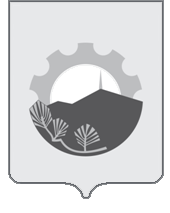 АДМИНИСТРАЦИЯ АРСЕНЬЕВСКОГО ГОРОДСКОГО ОКРУГА П О С Т А Н О В Л Е Н И Е11 февраля 2020 г.г.Арсеньев№83-паПредседатель комиссии:-первый заместитель главы администрации городского округа Заместитель председателя комиссии:-начальник управления жизнеобеспечения администрации городского округаСекретарь комиссии:-ведущий специалист управления жизнеобеспечения администрации городского округа Члены комиссии:-начальник управления архитектуры и градостроительства администрации городского округа-заместитель начальника управления жизнеобеспечения администрации городского округа-заместитель начальника управления имущественных отношений -начальник отдела содержания городских территорий управления жизнеобеспечения администрации городского округа-начальник отдела жилищного хозяйства управления жизнеобеспечения администрации городского округа -представитель управляющей организации многоквартирного дома (ТСЖ, ТСН, ЖСК);-представитель специализированной организации осуществляющей вывоз ТКО и КГМ (по согласованию);-представитель ресурсоснабжающей организации (по согласованию),Заместитель Председателя комиссии:____________________________Секретарь комиссии:________________________Члены комиссии:________________________